О внесении изменений в состав административной комиссии Тутаевского муниципального районаВ соответствии с Законом Ярославской области от 06.12.2012 № 58-з «Об административных комиссиях в Ярославской области», в связи с кадровыми изменениями Администрация Тутаевского муниципального районаПОСТАНОВЛЯЕТ:1. Внести изменения в состав Административной комиссии Тутаевского муниципального района, утвержденный постановлением Администрации Тутаевского муниципального района от 21.02.2022 № 125-п «Об утверждении нового состава административной комиссии Тутаевского муниципального района», изложив его в редакции согласно приложению к настоящему постановлению.2. Признать утратившим силу постановление Администрации Тутаевского муниципального района от 16.01.2024 № 21-п «О внесении изменений в состав административной комиссии Тутаевского муниципального района».3. Настоящее постановление разместить на официальном сайте Администрации Тутаевского муниципального района.4. Контроль за исполнением настоящего постановления оставляю за собой.5. Настоящее постановление вступает в силу со дня его подписания.Временно исполняющий полномочия ГлавыТутаевского муниципального района	                                     Ю.В. Губерова			   			          Приложение к постановлению  Администрации Тутаевского  муниципального района          от 21.03.2024  № 201-пСостав административной комиссии Тутаевского муниципального района Филатова Елена Анатольевна - начальник административно-правового управления Администрации Тутаевского муниципального района, Председатель комиссииХодорова Марина Владимировна - консультант юридического отдела административно-правового управления Администрации Тутаевского муниципального района, заместитель председателя комиссии;Кравцова Анастасия Викторовна - консультант юридического отдела административно-правового управления Администрации Тутаевского      муниципального района, ответственный секретарь комиссии;Члены комиссии:Мастаков Вячеслав Николаевич - главный специалист отдела учета и аренды земель управления муниципального имущества Администрации Тутаевского муниципального района;Яковлева Наталья Сергеевна - заместитель начальника отдела участковых уполномоченных и по делам несовершеннолетних МО МВД России «Тутаевский», майор полиции;Чистяков Дмитрий Евгеньевич - инспектор группы по исполнению административного законодательства МО МВД России «Тутаевский», лейтенант полиции;Лыкова Мария Андреевна - консультант управления муниципального контроля Администрации Тутаевского муниципального района;Цуканов  Максим Юрьевич  - заместитель начальника отдела административно-технического надзора № 1 Инспекции административно-технического надзора Ярославской области.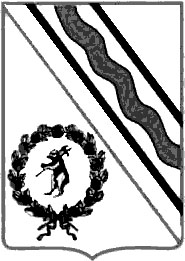 Администрация Тутаевского муниципального районаПОСТАНОВЛЕНИЕот 21.03.2024  № 201-пг. Тутаев